«Внеклассное мероприятие, посвящённое здоровому образу жизни»Входит Чистота:Добрый день! Я чистота!С вами быть хочу всегда.Сначала познакомлюсь с вами, Чтобы стали мы друзьями!- Ну-ка, ребята, скажите мне, как вас зовут? Давайте, я сосчитаю до трех! А вы на счет «три» громко крикнете свое имя! 1-2-3! О, как много здесь разных имен! Я постараюсь их все запомнить!- У нас сегодня праздник здоровья!Быть здоровыми хотят и взрослые, и дети!Как здоровье сохранить? Кто может ответить?-Ребята, я приготовила для вас советы.   Послушайте их внимательно!Если мой совет хороший, 
Вы похлопайте в ладоши. 
На неправильный совет 
Говорите: нет, нет, нет! 
1 совет 
Постоянно нужно есть 
Для зубов для ваших 
Фрукты, овощи, омлет, 
Творог, простоквашу. 
Если мой совет хороший, 
Вы похлопайте в ладоши. 

2 совет 
Не грызите лист капустный, 
Он совсем, совсем невкусный, 
Лучше ешьте шоколад, 
Вафли, сахар, мармелад. 
Это правильный совет? 

Дети: Нет, нет, нет! 

3 совет 
Говорила маме Люба: 
- Я не буду чистить зубы. 
И теперь у нашей Любы 
Дырка в каждом, каждом зубе. 
Каков будет ваш ответ? 
Молодчина Люба? 

Дети: Нет! 

4 совет 
Навсегда запомните, 
Милые друзья, 
Не почистив зубы, 
Спать идти нельзя. 
Если мой совет хороший, 
Вы похлопайте в ладоши. 

5 совет 
Зубы вы почистили 
И идете спать. 
Захватите булочку 
Сладкую в кровать. 
Это правильный совет? 

Дети: Нет, нет, нет, нет! 

- Молодцы, ребята! Вы много знаете!Я пришла вас научить,Как здоровье сохранить.Много грязи вокруг нас.И она в недобрый часПринесет вам вред, болезни.Но я дам совет полезный!Мой совет совсем несложный – С грязью будьте осторожны!В дверь заглядывает Грязь:- Ку- ку! Вы про Грязь? И я у вас!(Грязь все время чешется. Направляется к Чистоте.)Чистота:Ты ко мне не приближайся!И ко мне не прикасайся!Грязь: Ах-ах-ах! Какое платье!Да ведь не на что смотреть!Я б такое не надела.У меня другое дело!От борща пятно большое,Вот сметана, вот жаркое,Вот мороженое ела, Это в луже посидела.Это клей, а здесь чернила.Согласитесь, очень мило!Я наряд свой обожаю,На другой не променяю!Я открою вам секрет – Лучше платья просто нет!(Грязь здоровается с детьми за руку.  Чистота следом вытирает детям руки полотенцем, говорит, чтобы не подавали руки. Чистота,  оттаскивает Грязь от детей.)- Вы не вымыли посуду?Значит, скоро я прибуду.Если пол вы не помыли – Меня в гости пригласили.Перестаньте убираться,Окна мыть, пол подметать.Ненавижу тряпки, щетки,Я, друзья, боюсь щекотки.Забираюсь в уголки,Там, где пыль и пауки.Чистоту я не терплюТараканов, мух люблю.Пауки и паучата,Где вы, славные ребята?Изо всех углов ползите,Паутины наплетите! (Грязь разбрасывает вокруг пауков.)Чистота:- Дети, кто не боится пауков?Быстро веники возьмите,Пауков всех прогоните! Игра-эстафета с веникамиЧистота:- Вот так! Наши дети любят чистоту и порядок! Я еще они всегда умываются и чистят зубы! Правда, дети?Грязь:- Нет, нет, нет! Я вам не верю!Это мы сейчас проверим!Отгадайте тогда мои загадки.ЗАГАДКИУскользает как живое, 
Но не выпущу его я, 
Белой пеной пенится,  
Руки мыть не ленится.Плещет теплая волна, 
В берегах из чугуна. 
Отгадайте, вспомните: 
Что за море в комнате?Дождик тёплый и густой, 
Этот дождик не простой: 
В ванной он без облаков 
Целый день идти готов.Костяная спинка, 
Жесткая щетинка, С мятной пастой дружит, 
Вам усердно служит.Я в кармане караулю Рёву, плаксу и грязнулю. Им утру потоки слез, Не забуду и про нос. После бани помогаю, Промокаю, вытираю. Пушистое, махровое, Чистое и новое.Всех лохматых расчесать,Кудри в косы заплетать,Делать модную прическуПомогает вам… (расческа)Чистота: - Ну что, убедилась? Наши дети хорошо знают, что необходимо для чистоты. Они эти предметы даже с закрытыми глазами узнают. Давайте поиграем в игруИгра «Что лежит в мешке?»(Дети на ощупь должны узнать, какой предмет они достают из мешка. Чистота хвалит детей.)Грязь:Мне у вас не нравится!Лучше в лес отправиться.Точно знаю, что зверята – Очень славные ребята.Со мною дружбу заведутИ меня не подведут!Чистота:- Ну что ж, Грязь, отправляйся в лес! А мы пока с ребятами поиграем. Песенка-игра «Если весело живется делай так!» (во время песни ставятся деревья – это лес, раскладываются цветы. На одеяле лежит волк.)- Дети, давайте понаблюдаем, что же происходит в лесу. Как ведут себя звери.(К волку подходят ежата.)- С добрым утром, дядя Волк!Почему еще в постели?Может быть, вы заболели?Волк:Я здоров (зевает), еще я сплю.Вставать я рано не люблю.Ежата:- А мы рано просыпаемся и зарядкой занимаемся.Зубы чистим каждый день.И холодною водоюОбливаться нам не лень!Волк:- Зубы чистить я не буду,И не буду мыть посудуЕжата:- Как же это? Почему?Волк:- Все равно мне ни к чему!Все меня и так боятся.Стоит только показаться,Начинают все дрожать,Смотрят, как бы убежать.Место тихое найду (зевает)И еще часок вздремну.(Волк уходит за дерево и тащит за собой одеяло. Ежата убегают. Выходит медведь)Медведь:- Обожаю сладкий мед!Сам он просится мне в рот.Ложки нету у меня,Но  как вся моя родня,И как мама, и как папа,Мед я ем своею лапой.Но всегда перед едойЛапы мою я водой.-А вы, дети, моете руки? А знаете ли вы, когда надо руки мыть?Игра «Чистюли» (2 команды передают в шеренгах предметы гигиены. Первый человек берет предмет из коробки  и передает второму, второй – третьему и т.д. Последний человек складывает предметы в коробку, которая стоит около него. Побеждает команда, завершившая передачу предметов первой.)Заходят белочки, держа корзинку с орешками.- Мы белки-попрыгуньи,Большие хлопотуньи.Целый день в трудах проводим,Чистоту в дупле наводим.Чтоб запас был в кладовых,Трудимся без выходных:Грибы, ягоды, орехи – Нет минутки для потехи.Ох, тверды у орехов скорлупки,Нам нужны очень крепкие зубки.Дважды в день чистим зубы старательно:И утром и вечером – обязательно!(Белки отдают Чистоте корзинку с орехами. Там также лежат карточки с полезными советами. Белочки читают их детям)Не сиди долго перед компьютером. Это вредно!Занимайся спортом.Чисти зубы утром и вечером.Не ложись спать поздно.Не забывай мыть руки.Ешь побольше овощей и фруктов и поменьше разных сладостей.Следи за чистотой своего тела и одежды.Каждый день гуляй на улице и дыши свежим воздухом.Чистота:- Спасибо вам, белочки за советы. Дети, а вы гуляете на улице каждый день? Любите бегать, прыгать? Давайте узнаем, кто из вас самый быстрый и ловкий!Игра (Пронести орешки на ракетке вокруг класса)Выбегает заяц:- Чтоб быть быстрым,Чтоб быть ловким,Я на завтрак ем морковку.И всегда перед едой Лапки мою я водой.Я от вас друзья не скрою,Постоянно уши мою.У лисицы острый нюх, У меня отличный слух.Чистота:- Какой ты молодец, заяц!  Любишь морковку, капусту! Тот, кто хочет быть здоровым, должен обязательно есть овощи и фрукты, потому что в них много витаминов. Скажи, заяц, а ты чипсы кушаешь?Заяц:- Чипсы? Конечно же, нет! Ни за что на свете!Тот кто часто их жует, у того болит живот!Чистота:- А колу пьешь?Заяц:- Да вы что! Это же ужасно вредно!Будешь колу пить, смотри, - Растворишься изнутри!Чистота:-  Неужели и шоколад не ешь? Заяц:- Ем, но очень редко! Много сладкого есть вредно.В мире лучшая награда – Это ветка винограда!Пусть запомнят стар и млад – Зубы портит шоколад!- Лучше ешьте побольше овощей, дети!Игра-эстафета «Собираем овощи на огороде»(Выходит волк, согнувшись, скособочившись.)Волк:- Случилась со мною напасть:Не могу широко открыть пасть.Не могу я ни спать и не есть,И облезлой становится шерсть…Ох, терпеть уже невмочь!Кто же может мне помочь?Заяц:- Тебе нужно в лесную больницу.Очень долго придется лечиться.Очень сложно болезни лечить.Легче болезнь предупредить!(Заяц уводит волка)Чистота:- Вот что случилось с волком. И все потому, что он весь день валялся,  физкультурой не занимался, ел         вредную еду, чистоту не соблюдал, зубы не чистил и не умывался.- Дети, а Вы зубы не забываете чистить?- А умываетесь каждый день?- А после того, как Вы умылись, что нужно делать? (вытираться полотенцем)- А, чтобы полотенца были чистыми, их нужно стирать, а потом сушить. Вот у нас есть выстиранные полотенца.Игра-эстафета «Повесь полотенца»(Играют две команды. Требуются бусы из прищепок, два тазика с полотенцами и верёвка, которую держат двое взрослы. По сигналу игроки бегут с тазиком к верёвке, вешают одно полотенце, пристёгивают двумя прищепками, и возвращаются к команде. Вешают бусы из прищепок на шею следующему игроку, который в свою очередь бежит к верёвке).(возвращается волк)Чистота волку говорит:О, ты вернулся?Как ты себя чувствуешь?Волк:Мне уже лучше.Спасибо добрым докторам!Обещаю по утрамЗубы чистить, умыватьсяИ зарядкой заниматься.Ну, пока дети. Я побегу домой порядок наводить.Чистота обращается к Грязи:Ну, теперь ты убедилась?Зря ты к нам сюда явилась!Умываются ребятаУмываются зверята:И зайчата, и бельчата,Лягушата и ежатаИ зарядкой заниматьсяПостоянно им не лень,С настроением хорошимНачинают каждый день.Грязь:Плохи совсем мои делаИ здесь друзей я не нашла(машет рукой и уходит)Чистота:Запомнить нужно навсегда:Залог здоровья - чистота! Праздник «Здоровье – бесценное богатство»                   (Внеклассное мероприятие)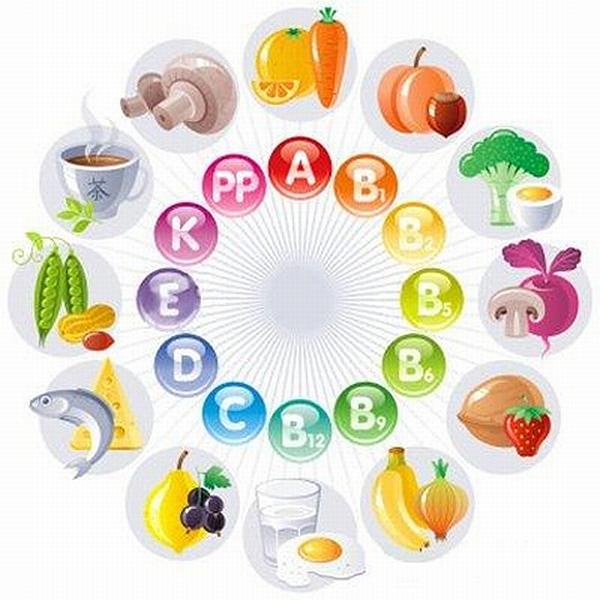                                                                          Шишалова И.А.